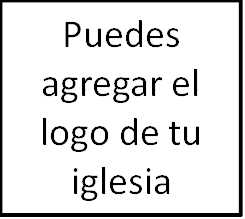 Seminario BásicoLa membresía importaClase 5: Misiones y alcance____________________________________________________________________________Sugerencias para la enseñanza de parte de Jamie:Esta guía didáctica consta de dos partes: un esbozo de la clase, y un manuscrito palabra por palabra.  No dude en utilizar cualquiera, después de haberse familiarizado con el manuscrito.La cosa aquí que es probablemente lo más nuevo para las personas es la Convención Bautista del Sur (CBS). Asegúrese de que usted no pierde mucho tiempo en esta sección para que tenga tiempo para las preguntas sobre la CBS (y de ser parte de una denominación general).Notará los marcadores de tiempo  tanto en el esbozo como en el manuscrito. No encontrará mucha dificultad en la dosificación del tiempo si no se desvía de lo indicado.Formato de EsquemaIntroducciónDeje que el asistente pastoral dé la bienvenida a la gente, describa el proceso de membresía, haga llegar la hoja de registro, y entregue el material.Preséntese (diga su nombre, dónde vive, algunos detalles de su familia, trabajo, etc.).Pida a todos que se presenten brevemente: nombre y apellido, situación y dónde vive en el DC.9:50 / 0:00AntecedentesMateo 28:18-20: «Y Jesús se acercó y les habló diciendo: Toda potestad me es dada en el cielo y en la tierra.
Por tanto, id, y haced discípulos a todas las naciones, bautizándolos en el nombre del Padre, y del Hijo, y del Espíritu Santo; enseñándoles que guarden todas las cosas que os he mandado; y he aquí yo estoy con vosotros todos los días, hasta el fin del mundo».«Haced discípulos a todas las naciones».EvangelismoDiscipuladoTres formas principales que esto ocurre en el Nuevo Testamento: Evangelismo Personal, Evangelismo Global (misiones), Iglesias ayudando a otras Iglesias.Evangelismo personal¡Me encanta escuchar acerca de cómo la gente llega a confiar en Cristo! Punto: la mayoría de la gente cree porque alguien personalmente compartió las buenas nuevas con ellos El evangelismo personal es relacional.A través de relaciones con amigos, familia, etc.Eso significa que es hecho principalmente por ti y no simplemente con traer gente a la iglesia.Si el contenido de los servicios del domingo nunca se extiende más allá de lo que un nocristiano puede entender, no vamos a cumplir con la visión que Jesús tiene para nosotros.¿Cómo se involucre la iglesia?Cuando sus amigos no cristianos nos visitan, escucharán y verán el evangelio.Oír: Cuando cantamos y predicamos el evangelio.Ver: La Cena del señor y los bautismos; el amor y la unidad en la congregación.Un poco tonto el compartir el Evangelio y no presentar a la gente a uno de los principales testigos de la verdad del Evangelio, la iglesia local.Equípate para compartir el evangelio.Seminarios básicos: Evangelismo, Apologética, Dos Maneras de Vivir, Explicando el Cristianismo.Eventos y ministerios para compartir el evangelio y presentar a la gente a la iglesia.Conversaciones a la hora de comer, Los foros Henry.ESOL y ISM.Misión de la Unión Central.Tres cosas a notar acerca de estos ministerios:Son tu responsabilidad. La iglesia puede ayudar, pero compartir el evangelio y preocuparse por aquellos en necesidad son cosas que tú debes hacer.Tener cuidado con todo sufrimiento (especialmente, el sufrimiento eterno).Tenemos un enfoque bastante emprendedor para el desarrollo del ministerio.Campos de alcance (evangelismo, discipulado, puente de escuela a la iglesia local).10:02 / 0:12Evangelismo global/Misiones internacionalesMientras que el evangelismo personal y local son importantes, también entendemos que Jesús dijo que debemos «hacer discípulos a todas las naciones».Así en Hechos: Pablo y Bernabé son enviados.3 Juan 6-8: «…y harás bien en encaminarlos como es digno de su servicio a Dios, para que continúen su viaje. Porque ellos salieron por amor del nombre de Él, sin aceptar nada de los gentiles.Nosotros, pues, debemos acoger a tales personas, para que cooperemos con la verdad».«Misiones»: Proclamar el evangelio a pesar de las barreras del idioma, la cultura y la geografía.Cada miembro debe estar involucrado, ya sea yendo o siendo enviado.EnviandoNos aseguramos que al menos el 15% de nuestro presupuesto vaya al evangelismo global, y que aproximadamente la mitad vaya a la JMI (Junta de Misiones Internacional).La IMB es un poco diferente a la mayoría de las organizaciones de misiones. Mientras que la mayoría de estas organizaciones requieren a los misioneros recaudar el apoyo financiero, la JMI no.Pero cuando se trata de apoyo a las misiones, queremos estar más implicado que solo escribir cheques.Alojamiento para los misioneros.Tratar de visitar cada uno de nuestros misioneros cada año.Nuestra estrategia es concentrar un intenso esfuerzo en un grupo pequeño de misioneros (alrededor de 30 por el momento), en lugar de un pequeño nivel de soporte a una gran cantidad de misioneros.Enfoque en Asia Central.  Porque están un su mayoría sin alcanzar y tenemos buenas relaciones con los trabajadores cristianos en esta región.Socios de acceso: la firma de consultoría, atendidos por miembros de esta iglesia, que se desarrolla con fines de lucro para proporcionar a los misioneros plataformas tanto legal como culturalmente legítimos para el ministerio del evangelio en países en los que los obreros cristianos son ilegales.YendoViajes a corto plazo: generalmente de dos tipos:Viajes para el cuidado de niños.Viajes para la distribución de las Escrituras.Viajes a largo plazo. Si está pensando en ir como misionero a cualquier nivel, debe, tan pronto como sea posible, tener una conversación con un anciano o diácono de misiones. Entendemos de las escrituras que los misioneros son enviados por las iglesias, no deciden ir por su propia cuenta. Así que si usted está interesado en ir, como muchos en esta iglesia han hecho, queremos ayudarle, orientándole y apoyando esa decisión y su eventual trabajo en el extranjero, para que usted pueda ser enviado por nosotros.¿Alguien tiene dudas hasta ahora sobre los esfuerzos de las misiones internacionales en CHBC?10:10 / 0:20Ayudando a otras iglesiasUn tema común a través del Nuevo Testamento es iglesias ayudando a otras iglesias. Por ejemplo, piense en Hechos 15:41 donde Pablo y Silas son enviados por la iglesia en Antioquía a otras iglesias. O 2 Corintios 8 donde Pablo felicita a las iglesias en Macedonia por dar generosamente para ayudar a las iglesias necesitadas en Judea.¿Cómo intentamos hacerlo en la CHBC?Enviando jóvenes al seminario.En cualquier momento: se apoya financieramente alrededor de una docena.También dar financiación directa a uno de losseis seminarios bautistas de la SBC: Southeastern, Southern, New Orleans, Southwestern, Midwestern, Golden Gate.Entrenando pastores aquí.Cada seis meses un Nuevo grupo de internos llega.Proveemos alojamiento y estipendio (paga, salario).Leer, escribir, y observar (para aprender cómo Dios ha diseñado la iglesia y lo que se ve en la vida real).9Marks (9Marcas)Ayudando a otras iglesias locales a implementar el modelo bíblico de lo que significa ser una iglesia.Conferencias, consejería pastoral, un sitio webcargada de artículos, un diario bimensual, libros, y actividades de fin de semana.Juntos por el Evangelio: donde varios líderes de iglesia de diversos orígenes se unen, a pesar de no estar deacuerdo en cosas como la política de la iglesia y, aun así, modelar un trabajo en conjunto para el progreso del evangelio bíblico.10:14 / 0:24La Convención Bautista del Sur (CBS)Una parte importante de las misiones y de divulgación en nuestra iglesia envuelve la asociación con la Convención de Bautistas del Sur. Así que antes de terminar le daré una visión general de la asociación.¿Qué significa ser Bautista del Sur?Una iglesia Bautista del Sur es una iglesia local que ha elegido voluntariamente estar «en cooperación amistosa con la Convención Bautista del Sury contribuir a la causa de ella».Cada iglesia de la CBS es autónoma bajo Cristo. No toman órdenes o dirección de la CBS.Más que un gran bote de dinero donde diversas iglesias contribuyen, la mayoría de gente podría pensar en ella como una "denominación". Un fondomonetario para mantener misioneros y seminarios.¿De dónde viene laCBS?La CBS surgió de la necesidad de dar un mejor soporte y facilitar las misiones, tanto en América del norte y alrededor del mundo.1814: Iglesias bautistas desde Carolina del Sur hasta Massachusetts se unieron para formar la primera organización nacional de Bautistas en América, encargada de coordinar el financiamiento de los misioneros internacionales.1845: se dividen por dos razones¿Debe una junta central enviar los misioneros o las iglesias locales?¿Podrían ser misioneros personas que eran dueños de esclavos?Lamentablemente, la mayoría de las iglesias bautistas (así como metodistas, presbiterianas y episcopales) en el sur, no creían que la esclavitud fuera inmoral. Sin embargo, las iglesias más al norte, bautistas y no bautista por igual, entendieron correctamente que la esclavitud estadounidense era una abominación y la antítesis del evangelio. Durante este tiempo, casi todas las principales denominaciones protestantes se dividieron en líneas de norte/sur, incluyendo la bautista, sobre las cuestiones de la esclavitud y el secesionismo, con las iglesias del sur en nuestro caso formando la Convención Bautista del Sur, también conocido hoy como Bautistas de la Gran Comisión. Y las iglesias del norte formaron lo que se convirtió en la más teológicamente liberal  Convención de Bautistas Estadounidenses. Afortunadamente, la SBC, desde ese entonces, se ha arrepentido públicamente y pidió disculpas por su posición pasada, declarando que los miembros de la Iglesia deben, "inquebrantablemente denuncian racismo en todas sus formas, como un pecado deplorable  y arrepiéntete del racismo del que hemos sido culpables sea consciente o inconscientemente.Esa fue 1 de las 2 grandes crisis que dio forma a la SBC.2da: liberalismo teológico (que se caracteriza por la negación de la autoridad de la Biblia).Por la década de 1970 los pastores de la CBS eran entrenados por profesores que negaban la autoridad de las Escrituras.Década de 1980: rebelión en las raíces de la CBS (no visto en otras denominaciones principales de Estados Unidos)  seminarios y consejos de envío son reformados.Así que hoy en día estamos contentos de cómo se utiliza nuestro dinero. Otro ejemplo de iglesias que cooperan entre sí para hacer más de lo que podían por su propia cuenta.ConclusiónQueremos dirigir a nuestra iglesia a involucrarse en el evangelismo personal, misiones, ayuda a otras iglesias.Mi llamada: Únete a nosotros en este trabajo y que Dios sea glorificado en su pueblo aquí en Capitol Hill y alrededor del mundo.¿Alguna última pregunta?Formto de ManuscritoIntroducciónDeje que el asistente pastoral dé la bienvenida a la gente, describa el proceso de membresía, haga llegar la hoja de registro, y entregue el material.Preséntese (diga su nombre, dónde vive, algunos detalles de su familia, trabajo, etc.).Pida a todos que se presenten brevemente: nombre y apellido, situación y dónde vive en el DC.9:50 / 0:00AntecedentesEn los próximos minutos, estaremos viendo el tema de las Misiones y su alcance, y vamos a empezar con las palabras de Jesús en Mateo 28 en lo que se conoce como la Gran Comisión.Mateo 28:18-20: «Y Jesús se acercó y les habló diciendo: Toda potestad me es dada en el cielo y en la tierra.
Por tanto, id, y haced discípulos a todas las naciones, bautizándolos en el nombre del Padre, y del Hijo, y del Espíritu Santo; enseñándoles que guarden todas las cosas que os he mandado; y he aquí yo estoy con vosotros todos los días, hasta el fin del mundo».El mandado aquí es el de «hacer discípulos a todas las naciones». Esto es lo que nuestra iglesia y cada iglesia que dice tener a Cristo como Señor debe dedicarse hasta que Él vuelva. ¿Cómo podemos hacer discípulos? Bueno, en realidad hay dos formas de realizar este mandato. La primera consiste en ayudar a las personas que no conocen a Jesús a entender cómo llegar a ser sus discípulos… a esto le llamamos evangelismo. La segunda es para ayudar a personas que ya le conocen a crecer en su relación con él, y le llamamos discipulado. Los cristianos deben dedicar sus vidas a ambas cosas.Cuando examinamos el Nuevo Testamento encontramos que hay tres formas principales en que los cristianos hacen esto: evangelismo personal, evangelismo global (misiones), iglesias ayudando a otras iglesias. Así que en los próximos minutos vamos a hablar del enfoque de nuestra iglesia para cada una de estas tres áreas.Evangelismo personalMe encanta escuchar acerca de cómo la gente llega a confiar en Cristo. Podríamos hacer esto todo el día, pero el punto que quiero que consideren es que Dios usa a Sus discípulos para hacer más discípulos mediante el evangelismo personal. Los padres compartiendo el evangelio con sus hijos. Los niños compartiendo el Evangelio con sus padres. Es usted  compartiendo el evangelio con amigos, familiares, compañeros de trabajo, vecinos... a quien Dios ha puesto a su alrededor.Ahora, cuando pensamos en el evangelismo personal y la iglesia local, una cosa a destacar es que el evangelismo personal es, bueno, personal. Es relacional. Es algo que sucede más a menudo a través de las relaciones que tenemos con amigos, familiares y compañeros de trabajo. A veces, un amigo con el que solo se ha estado durante dos minutos. Pero un amigo, no obstante. Y eso significa que creemos que la evangelización se realizada principalmente por usted a través de esas relaciones, no solo por traer gente a la iglesia para que escuchen el evangelio aquí. Por supuesto, queremos que nuestros servicios sean accesibles a los no cristianos. Pero si el contenido de los servicios del domingo nunca se extiende más allá de lo que un no cristiano puede entender, no vamos a cumplir con la visión de Jesús tiene para nosotros.Ahora bien, si el evangelismo es realizado básicamente por usted en sus propias relaciones, ¿cómo la iglesia se ve involucrada? En todo tipo de formas. Permítanme destacar tres:En primer lugar, somos una iglesia donde usted puede traer a sus amigos y familiares no cristianos y esperar que ellos vayan a ver y oír el evangelio. Esta iglesia es un lugar donde el evangelio regularmente es cantado, predicado y visualizado a través de la Cena y el bautismo del Señor. Y es un lugar donde nuestra gente pueda ver el amor y la unidad que el Espíritu Santo produce sobrenaturalmente en el cuerpo de la iglesia. ¿Por qué es esto importante? Porque el amor sobrenatural en una congregación de pecadores transformados es un poderoso testimonio de la verdad del Evangelio. La idea de que debemos compartir a Cristo con personas sin la presentación de esto parece un poco tonta. Algo así como discutiendo con alguien que la tierra es redonda cuando, todo el tiempo, tienes una imagen tomada desde el transbordador espacial en su bolsillo trasero. Así evangelismo personal es de naturaleza relacional, pero debe intersectarse con la comunidad de la iglesia.En segundo lugar, queremos ser una iglesia que le ayude a compartir fielmente el evangelio cuando camine fuera de nuestras puertas. Una de las cosas que hacemos es entrenar a nuestros miembros a través de nuestros Seminarios Básicos a las 9:30 de la mañana del domingo. Tenemos un seminario específico sobre evangelismo, otro sobre apologética (cómo responder a preguntas y objeciones), tenemos otro seminario llamado «Dos maneras de vivir» (6 semanas de clase acerca de los fundamentos del evangelio) y «Explicando el cristianismo» (un estudio a través del Evangelio según Marcos) que se puede utilizar para ayudar a la gente a ver, a partir de las Escrituras, quién es Jesús  y para qué los llama.En tercer lugar, tenemos varios eventos y ministerios que pueden ayudarle a presentar a sus amigos la verdad del evangelio y a otros miembros de esta iglesia, todo al mismo tiempo. Tenemos un ministerio llamado Conversaciones a la Hora del Almuerzo, donde 8 veces en el semestre acogemos breves conversaciones evangelísticas en el Capitolio y en la Escuela de Derecho de Georgetown. También ofrecemos los Foros Henry donde tomamos culturalmente temas relevantes y tenemos discusiones abiertas sobre ellos. Junto con estos tenemos los ESOL y los Ministerios Estudiantiles Internacionales que ayuda a los internacionales a mejorar su Inglés, además de conocer la Biblia y a los miembros de nuestra iglesia. Tenemos miembros voluntarios en la Misión de la Unión central, haciendo estudios bíblicos en los centros de detención de menores, y la coordinación de nuestro ministerio Árbol Ángel, donde los miembros se juntan con las familias de las personas en nuestro vecindario que están en la cárcel para mantener contacto con ellos sobre una base regular y ayudarles con sus necesidades físicas (especialmente en épocas de Pascua, Navidad y el comienzo del año escolar). En todo esto, nos ocupamos en el evangelismo a medida que presentamos a los no cristianos a la comunidad de nuestra iglesia.Algunas cosas que usted debe saber acerca de los ministerios como este. La primera es que son su responsabilidad. El evangelismo personal y el mandamiento de amar al prójimo se dan principalmente a los cristianos individuales, no a la iglesia. Así que solo porque usted da dinero para apoyar este ministerio no quiere decir que usted ya ha cumplido con su responsabilidad y no necesita compartir su fe o el cuidado de los necesitados a su alrededor. Pero la iglesia puede serle de gran ayuda en ese quehacer, tanto para ayudarle a madurar como cristiano y mediante un esfuerzo de coordinación, como lo hacemos a través de ministerios como los que acabo de mencionar de nuestra iglesia.La segunda cosa a tener en cuenta es que mientras nos preocupamos por todo el sufrimiento, en especial nos preocupa el sufrimiento eterno. Así que siempre llevaremos a cabo nuestra principal oportunidad de compartir el evangelio, aunque a menudo estamos pendientes de las oportunidades para atender a las necesidades físicas que se presenten.La tercera cosa a destacar es que tratamos de fomentar una cultura bastante emprendedora en nuestra iglesia. No estamos tratando de construir un montón de grandes programas que le recluten; en cambio, queremos que le permita identificar oportunidades para el ministerio, unirse, y traer a otros contigo. Lo que esto significa es que no hay un bonito y brillante folleto que le diga todo lo que está pasando. En lugar de ello, la mejor manera de descubrir que está ocurriendo es asistir regularmente a los servicios dominicales y conocer gente en nuestra iglesia. Esto también significa que usted verá nuestro cambio de enfoque de ministerio en el tiempo de acuerdo a como Dios trae nuevas oportunidades y pasiones a nuestra iglesia. El interés en algunas cosas empezará a disminuir mientras que los nuevos ministerios se levantan. Y, en general, eso es una buena cosa.Y esto sería un buen lugar para hablar del Campo de Extensión (Campus Outreach en inglés), uno de los cuatro sin fines de lucro que se ejecutan fuera de nuestra iglesia. El Campo de Extensión está formado por miembros de nuestra iglesia como un esfuerzo de evangelización a los campus universitarios locales. Estas personas pasan su tiempo en los campus para compartir su fe, discipular a los estudiantes, y servir de puente entre la escuela y la iglesia, tratando de involucrar a los estudiantes en las iglesias locales, y nos ayuda a ministrar más efectivamente a los estudiantes.Así que eso es todo en la categoría de evangelismo personal.10:02 / 0:12Evangelismo global/Misiones InternacionalesMientras que el evangelismo personal y local son importantes, también entendemos que Jesús dijo que debemos «hacer discípulos a todas las naciones». Así, en el libro de Hechos, la iglesia de Antioquía ayunó y oró, puso sus manos sobre Pablo y Bernabé, y los envió a proclamar el evangelio en los lugares a los que el Evangelio nunca había llegado. En 3 Juan 6-8 oímos cómo esa iglesia estaba involucrada con los misioneros en encaminarlos como es digno de su servicio a Dios. Porque ellos salieron por amor a su nombre, sin aceptar nada de los gentiles. Nosotros, pues, debemos acoger a tales personas, para que cooperemos con la verdad (v. 6b-8).Los cristianos históricamente han llamado a esto «misiones», que definimos como el anuncio del evangelio a pesar de las barreras lingüísticas, culturales y geográficas.Ahora, creemos que todos los miembros en la CHBC deben participar en misiones en una de dos maneras... ya sea yendo o siendo enviado En cuanto a la parte enviando, la cual comienza con el dar. Tratamos de dar generosamente a la obra de las misiones incluido en el presupuesto de la iglesia. Proporcionamos apoyo financiero a los misioneros en las organizaciones de varias misiones diferentes, aunque la mayor parte va a la Junta de Misiones Internacional (JMI) de la Convención Bautista del Sur.La JMI es un poco diferente a la mayoría de las organizaciones de misiones. Mientras que la mayoría de estas organizaciones requieren que los misioneros busquen apoyo financiero, la JMI no lo hace. ¿Cómo funciona eso? Todas las Iglesias Bautistas del Sur dan dinero a la JMI, muchas de los cuales son congregaciones más pequeñas que pueden dar dinero, pero probablemente no pueden enviar gente. Lo que esto significa para nosotros es que su generosidad nos permite enviar más de nuestros miembros de lo que podríamos por nosotros mismos. Así que tratamos de asegurarnos de que aproximadamente el 15% de nuestro presupuesto se destine a misiones internacionales, y que aproximadamente la mitad de ese 15% se destina a la JMIPero cuando se trata de apoyar a las misiones, queremos estar involucrados más allá de la emisión de cheques. Regularmente proporcionamos vivienda a los misioneros cuando están en los EE.UU. Intentamos visitar a cada uno de nuestros trabajadores a quienes apoyamos una vez al año, y oramos con regularidad por ellos durante los servicios de los domingos.A medida que usted aprenda más acerca de nuestros esfuerzos en las misiones, podrá ver que nuestra estrategia es concentrar un intenso esfuerzo en un pequeño grupo de misioneros (en la actualidad tenemos alrededor de 30 personas o familias apoyadas, la mayoría de los cuales son miembros de nuestra iglesia) en lugar de proporcionar una pequeño nivel de apoyo a un montón de trabajadores. Creemos que esto es bueno para ellos, y es bueno para nosotros.Otra cosa que aprenderá sobre nuestro trabajo en misiones es que la mayoría de nuestros esfuerzos se centran en la zona conocida como Asia Central. Esta zona es una región casi exclusivamente musulmana que se extiende desde el este de Turquía hasta Azerbaiyán en Occidente, a través de Turkmenistán, Afganistán y Uzbekistán, Tayikistán, Kirguistán, y Xinjiang de China (SHEEN-Geelong) provincia del Este. Esto se debe a que esta zona del mundo es una de las menos alcanzadas por el Evangelio y tenemos buenas relaciones con muchos obreros cristianos allí.Este sería un buen lugar para informarle sobre otro de los sin fines de lucro de nuestra iglesia, llamado Socios de Acceso (Access Partners en inglés).La cual es una empresa de consultoría, integrada por miembros de esta iglesia, que se desarrolla con fines de lucro para proporcionar a los misioneros plataformas tanto legal como culturalmente legítimos para el ministerio del Evangelio en países en los que los obreros cristianos son ilegalesEs todo lo que está en gran parte bajo el epígrafe de envío. Pero ¿y si vamos? ¿Cómo deben los miembros de CHBC involucrarse en las misiones? Pues bien, muchas veces al año los miembros van en viajes de corta duración, que generalmente son de dos tipos. Algunos están orientados a brindar servicios de guardería para las reuniones anuales de los misioneros en el extranjero, donde pueden ser enseñados y alentados. Y otros viajes para distribuir literatura evangélica en lugares donde los equipos de plantación de iglesias están a punto de ir, como una manera de echar la semilla en la preparación para la próxima cosecha.Luego hay viajes a largo plazo. Algunos de nosotros renunciamos a nuestros trabajos, decimos adiós a nuestros amigos, y nos desplazamos al extranjero para unirnos a ese trabajo a tiempo completo. Si está pensando en ir como misionero a cualquier nivel, debe tener una conversación con Andy Johnson (pastor asociado a las misiones) tan pronto como sea posible. Entendemos por la Escritura que los misioneros son enviados por las iglesias, no es que solo deciden ir por su cuenta. Así que si está interesado en ir, como muchos en esta iglesiafinalmente lo han hecho, nosotros queremos orientarle y apoyarle en esa decisión para que, de esta manera, podamos enviarle fuera y apoyarle.Usted escuchará mucho sobre misiones en nuestra iglesia; por la gracia de Dios es una de las cosas más emocionantes en las que somos capaces de estar involucrados.¿Alguien tiene dudas hasta ahora sobre los esfuerzos de las misiones internacionales en CHBC?	10:10 / 0:20Ayudando a otras iglesiasUn tema común en el Nuevo Testamento es iglesias ayudando a otras iglesias. Por ejemplo, piense en Hechos 15:41 donde Pablo y Silas son enviados por la iglesia en Antioquía a otras iglesias. O 2 Corintios 8 donde Pablo felicita a las iglesias en Macedonia por dar generosamente para ayudar a las iglesias necesitadas en Judea.¿Cómo intentamos hacerlo en CHBC? En unas cuantas maneras.En primer lugar, mediante el envío de jóvenes al seminario para capacitarse para el trabajo pastoral. En cualquier momento, apoyamos financieramente en cualquier lugar donde alrededor de una docena de miembros de nuestra iglesia asisten a un seminario. Junto con esto, cada año damos significativamente para financiar directamente los 6 seminarios de la Convención Bautista del Sur: Southeastern en Wake Forest, Carolina del Norte; Southern en Louisville, Kentuky, el Seminario de Nueva Orleans, en Louisiana; Southwestern en Fort Worth, Texas; Midwestern en Kansas City; y Golden Gate en San Francisco.La segunda manera en como alentamos a otras iglesias es mediante la formación de pastores aquí en CHBC. Cada 6 meses un nuevo grupo de 6 pasantes vienen a CHBC a ser entrenados en el trabajo pastoral a tiempo completo. Proporcionamos alojamiento y un estipendio para ellos, y luego les damos tiempo para aprender acerca de quién es la iglesia, como Dios la ha diseñado para que funcione, y lo que es en la vida real. Ellos leen una montaña de material sobre la iglesia y escriben alrededor de 75 trabajos que se exponen en discusiones semanales. Así que, aunque los llamamos internos, son realmente estudiantes (nos estudian y observan en nuestra vida en conjunto).Una tercera manera en que apoyamos otras iglesias es a través del Ministerio9Marks. 9Marks es otro sin ánimo de lucro con sede en nuestra iglesia; se dedica a ayudar a otras iglesias locales a través del encubierto modelo bíblico de lo que significa ser una iglesia. 9Marks hace esto a través de conferencias, asesoramiento pastoral, un sitio web, una revista bimensual, la publicación de numerosos libros y 9Marks Weekenders (actividades de fin de semana), donde los pastores, estudiantes de seminario, y otros líderes de la iglesia vienen un fin de semana para observar y aprender cómo buscamos vivir nuestra vida juntos como una iglesia. Junto con esto apoyamos a 9Marks con una conferencia de pastores llamado «Juntos por el Evangelio», la cuarta sin fines de lucro basada en nuestra iglesia, donde varios líderes de iglesia de diversos orígenes se unen, a pesar de no estar de acuerdo en cosas como la política de la iglesia y, aun así, modelar un trabajo en conjunto para el progreso del evangelio bíblico.10:14 / 0:24La Convención Bautista del Sur (CBS)Una parte importante de las misiones y de divulgación en nuestra iglesia envuelve la asociación con la Convención de Bautistas del Sur. Así que antes de terminar el día de hoy le daré una visión general de esta asociación, ya que para muchas personas que asisten a esta clase la CBS es nueva. Para hacer eso, voy a responder a algunas preguntas que normalmente tenemos.Primeramente, ¿qué significa ser bautista del sur?Una iglesia bautista del sur es una iglesia local que ha elegido voluntariamente «cooperar amistosamente con la Convención Bautista del Sur y contribuir a la causa de ella». Lo que esto significa es que cada iglesia bautista del sur es completamente autónoma bajo Cristo. No recibimos órdenes ni indicaciones de la CBS, pero en su lugar, podemos estar en cooperación amistosa cuando queremos, y nos distanciamos cuando queremos. De hecho, algunos ni siquiera les gusta llamarla una denominación debido a que la CBS no tiene autoridad sobre ninguna de las iglesias de la misma ya que no puede decir a ninguna de esas iglesias qué hacer como la Presbiteriana, Anglicana, Luterana, y muchas otras iglesias.Eso significa que la CBS no es una iglesia, sino más bien miles de iglesias que cooperan juntas para las misiones y la evangelización. Básicamente, laCBS es un gran bote de dinero al que muchas diferentes iglesias contribuyen el cual se destina a financiar las misiones y seminarios, y algunas otras cosas.Así que cuando decimos las palabras «cooperamos amistosamente con…», queremos decir que tenemos una teología compartida y visión para las misiones y la evangelización. Y cuando decimos «contribuyendo a la causa de...», significa simplemente que ayudamos al sostenimiento económicodel trabajo de la Convención.En segundo lugar, ¿de dónde viene la CBS? La CBS surgió de la necesidad de dar un mejor soporte y facilitar las misiones, tanto en América del norte y alrededor del mundo. Así, en 1814, las iglesias bautistas desde Carolina del Sur hasta Massachusetts se unieron para formar la primera organización nacional de Bautistas en América, encargada de coordinar el financiamiento de los misioneros internacionales como Adoniram Judson, el famoso misionero en Burma.En 1845 esta asociación de iglesias y la Convención se dividen por dos razones: 1) ¿Debe una junta central enviar los misioneros o las iglesias locales?, y 2) más significante, acerca del asunto de la esclavitud. La pregunta específica que surge de esta crisis fue: «¿Podrían ser misioneros personas que eran dueños de esclavos?».Lamentablemente, la mayoría de las iglesias bautistas (así como metodistas, presbiterianas y episcopales) en el sur, no creían que la esclavitud fuera inmoral. Sin embargo, las iglesias más al norte, bautista y no bautista por igual, entendieron correctamente que la esclavitud estadounidense era una abominación y la antítesis del Evangelio.Durante este tiempo, casi todas las principales denominaciones protestantes se dividieron en líneas de norte/sur, incluyendo la Bautista, sobre las cuestiones de la esclavitud y el secesionismo, con las iglesias del sur en nuestro caso formando la Convención Bautista del Sur, también conocido hoy como Bautistas de la Gran Comisión. Y las iglesias del norte formaron lo que se convirtió en la más teológicamente liberal Convención de Bautistas Americanos. Afortunadamente, la CBS, desde ese entonces, se ha arrepentido públicamente y pidió disculpas por su posición pasada, declarando que los miembros de la Iglesia deben, «inquebrantablemente denuncian racismo en todas sus formas, como un pecado deplorable» y «arrepiéntete del racismo del que hemos sido culpables sea consciente o inconscientemente».Esa fue 1 de las 2 grandes crisis que dio forma a la CBS. El segundo fue el liberalismo teológico que las iglesias estadounidenses encontraron a finales delsiglo 19 y principios del siglo 20 (caracterizada por la negación de la autoridad de la Biblia). Por la década de 1970 los pastores de la CBS eran entrenados por profesores que negaban las doctrinas básicas del Evangelio como la divinidad de Cristo, la necesidad de la fe en Él para la salvación, la autoridad de la Biblia y más. Al igual que el racismo en la anterior crisis, si esto hubiera continuado, CHBC no sería una iglesia de la CBS hoy. Pero, de nuevo, en la misericordia de Dios se produjo un cambio.A inicios de la década de 1980 había algo parecido a una rebelión de base en la CBS, algo no visto en otras grandes denominaciones de Estados Unidos. Con el tiempo se reformaron los seminarios y consejos de envío, lo que significaba para la CBS, el dinero ahora estaba apoyando misioneros y profesores de seminario que no trabajasen de forma activa contra el Evangelio. Y por eso hoy estamos satisfechos de cómo se utiliza el dinero para la formación pastoral y para las misiones y su asociación con nosotros, ya que enviamos a nuestros misioneros con ellos y enviamos a nuestros jóvenes a sus seminarios para su formación. Esto es otro ejemplo de cómo las iglesias que cooperan juntas pueden lograr mucho más por el evangelio de lo que podían hacer por su cuenta.ConclusiónAsí que a nosotros en la CHBC estamos preocupados en guiara nuestra iglesia a comprometerse en la evangelización personal, en las misiones, y el cuidado de otras iglesias. Es una parte fundamental de lo que significa ser una iglesia como se define y describe en el Nuevo Testamento.Mi llamado a usted sería unirse a nosotros en este trabajo. Únase en este lugar como miembro. Y trabaje con nosotros para el cumplimiento de la gran comisión, para que Dios sea glorificado en su pueblo aquí en Capitol Hill y en todo el mundo.Primera edición en español: 2019Copyright © 2019 por 9Marks para esta versión española